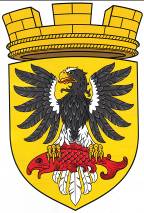 МУНИЦИПАЛЬНОЕ ОБРАЗОВАНИЕ«ЕЛИЗОВСКОЕ ГОРОДСКОЕ ПОСЕЛЕНИЕ»СОБРАНИЕ ДЕПУТАТОВ ЕЛИЗОВСКОГО ГОРОДСКОГО ПОСЕЛЕНИЯТРЕТИЙ СОЗЫВ, ДВАДЦАТЬ ВОСЬМАЯ СЕССИЯР Е Ш Е Н И Е № 477г. Елизово                                                                                                   14 февраля 2019 годаО принятии Прогнозного плана (программы) приватизации    объектов      муниципальнойсобственности     Елизовского     городскогопоселения на 2019 год	Руководствуясь Федеральным законом от «Об общих принципах организации местного самоуправления в Российской Федерации», Федеральным законом от 21.12.2001 № 178-ФЗ «О приватизации государственного и муниципального имущества», Уставом Елизовского городского поселения, Положением «О порядке владения, пользования и распоряжения имуществом, находящимся в собственности  Елизовского городского поселения», принятым Решением Собрания депутатов Елизовского городского поселения от 09.02.2017 № 111, Собрание депутатов Елизовского городского поселенияРЕШИЛО:  	1. Принять муниципальный нормативный правовой акт «Прогнозный план (программа) приватизации объектов муниципальной собственности Елизовского городского поселения на 2019 год».	2. Направить нормативный правовой акт, принятый настоящим Решением, Главе Елизовского городского поселения для подписания и опубликования (обнародования).Глава Елизовского городского поселенияпредседатель Собрания депутатовЕлизовского городского поселения					          Е.И. РябцеваЕЛИЗОВСКИЙ МУНИЦИПАЛЬНЫЙ РАЙОНЕЛИЗОВСКОЕ ГОРОДСКОЕ ПОСЕЛЕНИЕМуниципальный нормативный правовой акт«Прогнозный план (программа) приватизации объектов муниципальной собственности Елизовского городского поселения на 2019 год»Принят Решением Собрания депутатов Елизовского городского поселения от 14 февраля 2019 года № 477 1. Цель приватизации объектов муниципальной собственности Елизовского городского поселения на 2019 год:Приватизация объектов муниципальной собственности в Елизовском городском поселении в 2019 году направлена на отчуждение в соответствии с Федеральным законом от 21.12.2001 №178-ФЗ «О приватизации государственного и муниципального имущества» объектов недвижимого имущества, неиспользуемого для нужд Елизовского городского поселения.2. Основными задачами Елизовского городского поселения в сфере приватизации муниципального имущества в 2019 году являются:- обеспечение поступления неналоговых доходов в бюджет Елизовского городского поселения от приватизации муниципального имущества;- приватизация муниципального имущества, незадействованного в обеспечении функций (полномочий) органов местного самоуправления Елизовского городского поселения.3. Приватизация объектов имущества муниципальной собственности Елизовского городского поселения, предлагаемых к реализации в 2019  году, в соответствии с  перечнем указанным в п. 4 настоящего Решения, будет осуществляться путем продажи муниципального имущества на аукционе.В случае признания аукциона несостоявшимся, приватизация может быть осуществлена путем продажи муниципального имущества посредством публичного предложения либо путем продажи муниципального имущества без объявления цены в последовательности, установленной Федеральным законом от 21.12.2001 г. № 178-ФЗ «О приватизации государственного и муниципального имущества».4. Перечень объектов муниципальной собственности Елизовского городского поселения, подлежащих приватизации в 2019 году:Перечень объектов, подлежащих приватизации в 2019 годуГлава Елизовского городского поселенияпредседатель Собрания депутатовЕлизовского городского поселения					          Е.И. Рябцева№130-НПА     14 февраля 2019 года№Наименование объектаАдрес объектаХарактеристика объектаГод приватизации123451Нежилое помещениег. Елизово,ул. Свердлова, 24, пом.2Нежилое, 1 этаж, общая площадь 27,3 квадратных метров20192Нежилое помещениег. Елизово, ул. Вилкова, д. 24, пом. 2Нежилое, 1 этаж, общая площадь 33,4 квадратных метров20193Нежилое помещениег. Елизово, ул. Монтажников, д. 8, пом. 1Нежилое, 1 этаж, общая площадь 26,6 квадратных метров20194Нежилое помещениег. Елизово, ул. Мирная, д. 3, пом. 2Нежилое, 1 этаж, общая площадь 34,5 квадратных метров20195Нежилое помещениег. Елизово, ул. Котельная, д. 34, пом. 2Нежилое, 1 этаж, общая площадь 32,8 квадратных метров20196Нежилое помещениег. Елизово, ул. Мирная. д. 11, пом. 4Нежилое, 1 этаж, общая площадь 23,1 квадратных метров20197Здание клуба (Дом культуры) с земельным участкомг. Елизово, ул. Попова, д. 24аЗдание клуба (Дом культуры), нежилое здание, кадастровый номер: 41:05:0101004:357, площадь 1283,6 кв.м.;Земельный участок общей площадью 6593 кв.м., кадастровый номер: 41:05:0101004:68, категория земель: земли населенных пунктов, разрешенное использование: для эксплуатации здания дома культуры.20198нежилое помещениег. Елизово, ул. Чукотская, д. 5, пом. 2Нежилое, 1 этаж, общая площадь 23,7 квадратных метров20199нежилое помещениег. Елизово, ул. Мирная, д. 12, пом. 2 Нежилое, 1 этаж, общая площадь 33,4 квадратных метров201910нежилое помещениег. Елизово, ул. Нагорная, д. 27А, пом. 3АНежилое, этаж 1, общая площадь 86 квадратных метров2019